BulletinThe Invercargill Parish of the Methodist Church of New Zealand.Te Hahi Weteriana o Aotearoa.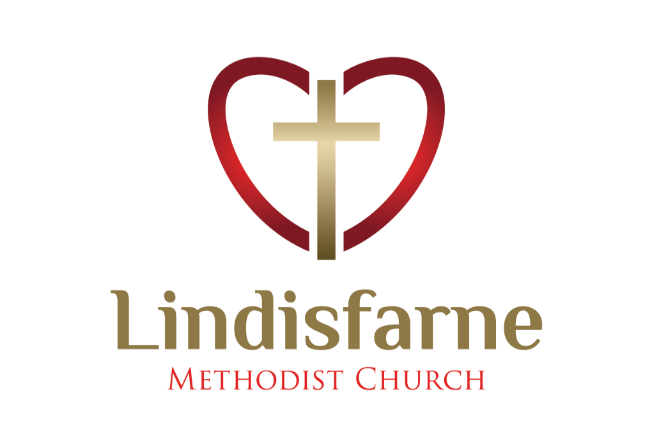 Lindisfarne Methodist Church, Worship and Community Centre.Phone    216-0281.e-mail: office@lindisfarne.org.nz         Website:  www.lindisfarne.org.nz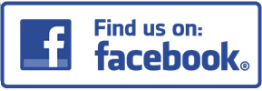                Lindisfarne Methodist Church_______________________________________________________________Sunday February 21st 2021.First Sunday in Lent.10.00am: Lindisfarne Service led by the Reverend Peter Taylor.10.000am: Bluff Service led by Nicol Macfarlane.1.00pm: Tongan Service..Prayer:  Father, we cannot grow a flower, paint its petals, or give it perfume.Yet day by day we become more self-sufficient and less thankful for your goodness in creation.Give us grateful hearts for every mercy and most of all for Jesus Christ our Lord. Lent Study GroupsThree Lent Study Groups will be meeting on Sunday evenings, Monday evenings and Tuesday afternoons.For details refer to Calendar above.~~~~~~~~~~~~~~~~~~~~.You cannot make a first impression twice.Cancer Society Relay for Life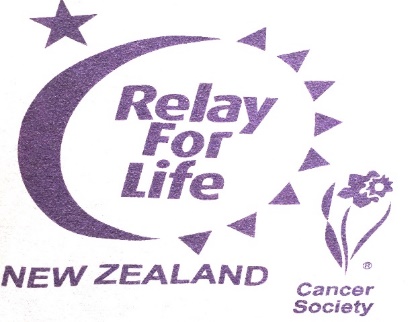 Next Sunday 28 February at Stadium Southland.There will be a carpeted area inside the walk circuit where teams and visitors can spend time together.Look for our green hats (and our happy smiles!)~~~~~~~~~~~~~~~~~~~~~~Offering EnvelopesOffering envelopes for the new financial year are being prepared.If you would like to join this system of giving, please see Margaret.The main advantage is that you will get a receipt that you can use to claim a 30% tax rebate.Cheques are becoming unacceptable, but you can still use cash.If you would like to make automatic payments through your bank, please ask Margaret for details.Mid-Week Service and LunchNow that the Covid 19 alert is no longer in force, the Mid Week service will proceed next week Wednesday 24th starting at 11.30am. ROSTER FOR SUNDAY DUTIESCENTRE DUTIESSome Invercargill Parish Key PersonnelPresbyter & Parish Council Chairman 	Reverend Peter Taylor 216 0281Parish Council Secretary		Carolyn WestonParish Stewards			Sarah Jenkin, Evelyn Cruickshank, Carolyn McDonaldTreasurer			David LittleParish Council Congregational Representatives				Margaret Brass, Mags Kelly, Darren Weston Bookings			Phone Office 216 0281Prayer Chain Co-ordinator	Mags KellyBulletin Editors			Peter Lankshear, Margaret BrassCommittee Convenors    Pastoral/Outreach – Noeline Collie    (Pastoral Care Team – Betty Snell)    Finance/Property – Cam McCulloch  (Health & Safety – Darren Weston)	    Worship/Education – Neil CruickshankCalendarCalendarCalendarSunday 21stFebruary10.00am10.00am1.00pm7.00pmLindisfarne Service with Reverend Peter Taylor. Bluff Service with Nicol Macfarlane. Tongan Service.   Lent Study Group at Weston’s 20 Ingram Street.Monday 22nd5.30pm7.30pmGirl Guiding New Zealand.Lent Study Group at King’s, 44 George Street.Tuesday 23rd2.00pmLent Study Group in Lindisfarne Foyer.Wednesday 24th11.30am7.30pmMidweek Service and Lunch.Choir Practice.Thursday 25th10.00am1.30pm7.00pmCraft Circle.Sit and Be Fit.South City Choir Practice.Friday 26th8.00pmSouthland Alpine Garden Group.Saturday 27th1.00pm6.00pmPrivate Booking.Private Bookings for Lounge and M.P. Rooms.Sunday 28th10.00am1.00pm1.00pm1.00pm4.00pm4.30pmLindisfarne Service with Nicol Macfarlane.Official opening of Cancer Walk. (See notice below.)Tongan Service.Fijian Service.Private Booking.Southland Kiribati Community Youth.12.00pmGeneral Arrival Time.1.00pmOfficial opening with the first lap walked by survivors of cancer4.00pmCandlelight memorial service for those lost to cancer. Candles and bags available from Margaret.5.45pmClosing ceremony.Sunday21st February28th February28th February7th March7th March14th March14th MarchDOOR AND WELCOMEMuriel and Cam McCullochCarolyn McDonaldChristine FrameCarolyn McDonaldChristine FrameGlenys and Ian FindlayGlenys and Ian FindlayEvelyn and NeilCruickshankEvelyn and NeilCruickshankVANFindlay CollieEddie BremerEddie BremerBryon KingBryon KingFindlay CollieFindlay CollieMORNING TEACarol McKenzieJudith DayCarol McKenzieJudith DayAnnette andDavid LittleCarol and Keith McKenzieCarol and Keith McKenzieBetty SnellJo TempletonBetty SnellJo TempletonFLOWERSIta SafoleRaewyn BirssRaewyn BirssDorothy KingDorothy KingNicol MacfarlaneNicol MacfarlaneNOTICESSarah JenkinCarolyn McDonaldCarolyn McDonaldSarah JenkinEvelyn CruickshankEvelyn CruickshankCRECHESharon TaylorDorothy KingDorothy KingBetty SnellBetty SnellPetra WestonPetra WestonWEEK OFLAWNSSECURITYFebruary 22nd – February 28th Findlay CollieRuni SafoleMarch 1st -- March 7th Bryon KingBryon KingMarch 8th – March 14th Ian FindlayEddie BremerMarch 15th – March 21st Nicol MacfarlaneDarren Weston